section b -- total expenditures by budget category for the current quarterCERTIFICATION:  I certify that to the best of my knowledge and belief the information provided above is accurate and complete, and was obtained from agency accounting records.Authorized Signature:  _________________________________________________________________________________________                                                  Date:  _______________________________Authorized for Local Reproductionbls-oshs quarterly financial reporting formGENERAL INSTRUCTIONSThis form is designed to capture actual expenditures for the quarter and cumulatively for the fiscal year.  Reporting is separate by program activity, i.e., SOII and CFOI, and by object class categories.  The report form parallels the Budget Information -- Non-Construction Programs form (SF-424A) and requires reporting by object class and program activity quarterly, based on the projections by program and object provided in SF-424A at the time application is made for the Cooperative Agreement.  A completed original of this report is due in the BLS regional office no later than thirty days following the close of each quarter the agreement remains open, whether or not financial activity took place within the reporting period.SPECIFIC INSTRUCTIONSSection A - Financial Activity Summary.  Columns (a) and (b).  Enter the abbreviated title of the program activity; i.e., SOII or CFOI, and the Catalog of Federal Domestic Assistance number “17.005.”Lines 1-4, Columns (c) and (d).  Enter the Federal and Non-Federal expenditures for the current quarter for each program activity listed in Column (a).Lines 1-4, Columns (e) and (f).  Enter the Federal and Non-Federal expenditures for all quarters (including the current quarter) since the beginning of the agreement and the total cumulative of Federal and Non-Federal expenditures in Column (g).Section B - Total Expenditures by Budget Category.  In column headings (1) through (4), enter the abbreviated titles of the same program activities shown on Lines 1-4, Column  (a), Section A.  For each program activity, fill in the total expended (both Federal and Non-Federal combined), during the quarter, by object class categories in Lines 6a through h.Line 6i, Enter the total of Lines 6a through h for each column used.Line 6j, Enter the amount of Indirect Cost.Line 6k, Enter the total amounts of Lines 6i and 6j.Line 7, Enter the amount of program income, if any, during the quarter.CERTIFICATIONA duly authorized official of the state must sign and date the form.  Only forms bearing an original signature will be valid and acceptable to the BLS.PAPERWORK BURDEN STATEMENTWe estimate that it will take an average of one hour to complete this form including time for reviewing instructions, searching existing data sources, gathering and maintaining the data needed, and completing and reviewing the information.  Your response is required to obtain or retain benefits under 29 USC 673.  If you have any comments regarding this estimate or any other aspect of this form, including suggestions for reducing this burden, please send them to the Bureau of Labor Statistics, Division of Financial Planning and Management (1220-0149), 2 Massachusetts Avenue, N.E., Room 4135, Washington, D.C. 20212-0001.  You are not required to respond to this collection of information unless it displays a currently valid OMB Approval Number.BLS-OSHS QUARTERLY FINANCIAL REPORT  BLS-OSHS2                                                                           OMB Approval No. 1220-0149; Expires 05-31-2018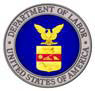 State Grant Agency: ________________________________  Cooperative Agreement No.: ___________________  Reporting Period Ending: _______________BLS-OSHS QUARTERLY FINANCIAL REPORT  BLS-OSHS2                                                                           OMB Approval No. 1220-0149; Expires 05-31-2018State Grant Agency: ________________________________  Cooperative Agreement No.: ___________________  Reporting Period Ending: _______________BLS-OSHS QUARTERLY FINANCIAL REPORT  BLS-OSHS2                                                                           OMB Approval No. 1220-0149; Expires 05-31-2018State Grant Agency: ________________________________  Cooperative Agreement No.: ___________________  Reporting Period Ending: _______________BLS-OSHS QUARTERLY FINANCIAL REPORT  BLS-OSHS2                                                                           OMB Approval No. 1220-0149; Expires 05-31-2018State Grant Agency: ________________________________  Cooperative Agreement No.: ___________________  Reporting Period Ending: _______________BLS-OSHS QUARTERLY FINANCIAL REPORT  BLS-OSHS2                                                                           OMB Approval No. 1220-0149; Expires 05-31-2018State Grant Agency: ________________________________  Cooperative Agreement No.: ___________________  Reporting Period Ending: _______________BLS-OSHS QUARTERLY FINANCIAL REPORT  BLS-OSHS2                                                                           OMB Approval No. 1220-0149; Expires 05-31-2018State Grant Agency: ________________________________  Cooperative Agreement No.: ___________________  Reporting Period Ending: _______________BLS-OSHS QUARTERLY FINANCIAL REPORT  BLS-OSHS2                                                                           OMB Approval No. 1220-0149; Expires 05-31-2018State Grant Agency: ________________________________  Cooperative Agreement No.: ___________________  Reporting Period Ending: _______________SECTION A – FINANCIAL ACTIVITY SUMMARYSECTION A – FINANCIAL ACTIVITY SUMMARYSECTION A – FINANCIAL ACTIVITY SUMMARYSECTION A – FINANCIAL ACTIVITY SUMMARYSECTION A – FINANCIAL ACTIVITY SUMMARYSECTION A – FINANCIAL ACTIVITY SUMMARYSECTION A – FINANCIAL ACTIVITY SUMMARYGrant ProgramCatalog of FederalExpenditures for the QuarterExpenditures for the QuarterCumulative ExpendituresCumulative ExpendituresCumulative ExpendituresFunctionDomestic Assistanceor ActivityNumberFederalNon-FederalFederalNon-FederalTotal(a)(b)(c)(d)(e)(f)(g)1.$$$$$2.3.4.5.  TOTALS$$$$$GRANT PROGRAM, FUNCTION, OR ACTIVITYGRANT PROGRAM, FUNCTION, OR ACTIVITYGRANT PROGRAM, FUNCTION, OR ACTIVITYGRANT PROGRAM, FUNCTION, OR ACTIVITYTOTAL6.  Object Class Categories6.  Object Class Categories(1)(2)(3)(4)(5)a.  Personnela.  Personnel$$$$$b.  Fringe Benefitsb.  Fringe Benefitsc.  Travelc.  Traveld.  Equipmentd.  Equipmente.  Suppliese.  Suppliesf.  Contractualf.  Contractualg.  Constructiong.  Constructionh.  Otherh.  Otheri.  Total Direct Charges (sum of 6a – 6h)i.  Total Direct Charges (sum of 6a – 6h)j.  Indirect Chargesj.  Indirect Chargesk.  TOTALS (sum of 6i and 6j)k.  TOTALS (sum of 6i and 6j)$$$$$7.  Program Income7.  Program Income$$$$$